GAMBARAN KUALITAS HIDUP PASIEN KANKER PAYUDARAKARYA TULIS ILMIAHDiajukan untuk Menyelesaikan Program Studi Diploma III Keperawatan Pada Jurusan Keperawatan Bandung Politeknik Kesehatan Kemenkes Bandung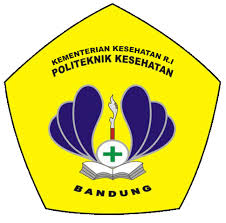 Disusun Oleh :ANIDA FIRDAUS AGUSTIYANINGSIHNIM. P17320117108PROGRAM STUDI DIPLOMA III KEPERAWATANJURUSAN KEPERAWATAN BANDUNGPOLITEKNIK KESEHATAN KEMENTERIAN KESEHATAN BANDUNG2020